EMERGENCY CONTACT INFORMATION(sample: permission to hold information for specific duration with liability form)
[Chapter Name]’ s [Event] on [Event Date]
Attendee’s Name: __________________________________________________________Address: __________________________________________________________________Email: _________________________ Phone: ________________ Chapter: ____________Emergency Contact Person(s)
Name: ______________________ Phone: ________________ Relation: ______________Name: ______________________ Phone: ________________ Relation: ______________Name: ______________________ Phone: ________________ Relation: ______________Signature: ______________________________ Date: ____________________________⬜  By checking this box, I hereby give permission for __________ Chapter to hold my emergency contact information for six months. I acknowledge that by agreeing to this that the Chapter will be able to reference this information if/when I participate in a future _________ Chapter event(s). I will confirm with the Chapter should any of this contact information need updated in this given timeframe.Signature: ___________________________________ Date: ________________**This information expires six months from the signature date.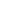 (Chapter Name) – “Event Name” Liability FormPLEASE READ: AGREEMENT AND RELEASE OF ALL LIABILITYI understand that my attendance at the Phi Sigma Pi (Chapter Name) - (“Event”) is at my own risk and that I will be responsible for my own actions and agree that:
(1) My execution of this Agreement and Release of all Liability is a prerequisite for participation in the Event; and
(2) Phi Sigma Pi National Honor Fraternity and the (Chapter Name) Chapter at (Location of Chapter) will not be liable to me or my legal or personal representatives for any claims, demands, injuries, damages, costs, actions or causes of action of any kind whatsoever arising out of, or connected with, my attendance at the Event; and
(3) I forever release and discharge Phi Sigma Pi National Honor Fraternity and the (Chapter Name) Chapter at (Location of Chapter) from all claims, demands, injuries, damages, costs, actions or causes of action of any kind whatsoever arise out of or occur in connection with any injuries or damages, direct or indirect, known or unknown, resulting from the acts or failure to act, whether negligent or otherwise, of Phi Sigma Pi, its employees, agents, servants or volunteers; and
(4) I understand that I am solely responsible for my health and safety, and I acknowledge that I am physically capable of participating in and completing this Event; and
(5) I agree to allow Phi Sigma Pi National Honor Fraternity the use of my name and likeness in connection with any advertising or promotion of the Event (both past and future) worldwide in perpetuity in all forms of media now and forever known.
(6) I have carefully read this Agreement and Release of Liability and fully understand its contents. If I am under 18 years of age at the time of registration, my parent or legal guardian has completely reviewed this Waiver and Release, understands and consents to its terms, and authorizes my participation by his/her signature below. 
I sign this release and indemnity agreement for myself, intending to be legally bound by the terms set forth above.Print Name 					Signature 					DatePlease Check One (⬜ Undergraduate ⬜ Alumni ⬜ Guest )Parent/Guardian Print Name	    Parent/Guardian Print Signature 		Date